Lampiran 5Uji Normalitas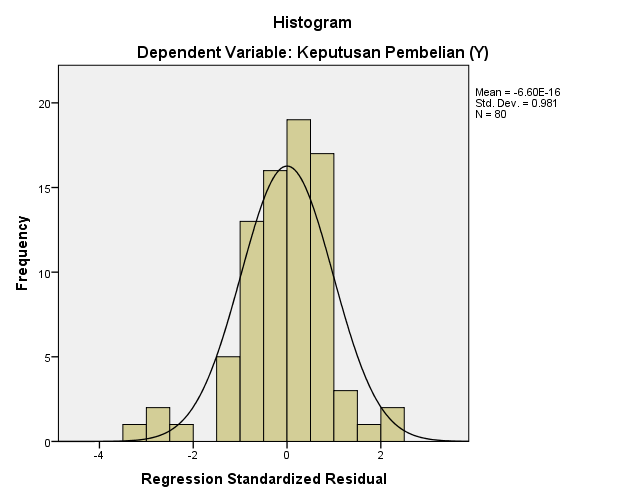 One-Sample Kolmogorov-Smirnov TestOne-Sample Kolmogorov-Smirnov TestOne-Sample Kolmogorov-Smirnov TestOne-Sample Kolmogorov-Smirnov TestOne-Sample Kolmogorov-Smirnov TestOne-Sample Kolmogorov-Smirnov TestKualitasProduk (X1)Harga (X2)Motivasi (X3)KeputusanPembelian (Y)NN80808080Normal Parametersa,bMean20.1520.6516.9524.00Normal Parametersa,bStd. Deviation1.7581.5601.2822.306Most Extreme DifferencesAbsolute.216.186.221.150Most Extreme DifferencesPositive.184.186.221.120Most Extreme DifferencesNegative-.216-.164-.179-.150Kolmogorov-Smirnov ZKolmogorov-Smirnov Z1.9321.6661.9741.342Asymp. Sig. (2-tailed)Asymp. Sig. (2-tailed).001.008.001.055a. Test distribution is Normal.a. Test distribution is Normal.a. Test distribution is Normal.a. Test distribution is Normal.a. Test distribution is Normal.a. Test distribution is Normal.b. Calculated from data.b. Calculated from data.b. Calculated from data.b. Calculated from data.b. Calculated from data.b. Calculated from data.